ЗАДАНИЕ ПО ФИЗИЧЕСКОЙ КУЛЬТУРЕс 27.04.2020г  по 01.05.2020г.КОМПЛЕКС УТРЕННЕЙ – ОЗДОРОВИТЕЛЬНОЙ ГИМНАСТИКИДЛЯ ДЕТЕЙ 4-5 ЛЕТ. (средний возраст)«Чтобы день твой был в порядке, начинай его с зарядки!»Ходьба и бег  по кругу, ходьба и бег чередуются. 2. И. п. — стойка ноги на ширине ступни, руки на поясе. Поднять руки в стороны, руки за голову, руки в стороны, руки на пояс. ( 5-6 раз).3.   И. п. — стойка ноги на ширине плеч, руки на поясе. Руки в стороны, руки вперед вниз, наклон вперед  коснуться пола. Выпрямиться, руки на пояс. (4-5 раз).4.   И. п. — стойка ноги на ширине ступни, руки за головой. Присесть, руки в стороны, руки за голову, встать; (5-6 раз).5.   И. п. — стойка ноги врозь, руки в стороны. Поворот вправо, влево. ( по 4 раза).6.   И. п. — ноги вместе, руки вдоль туловища. Прыжком ноги врозь, руки в стороны. (5 раз)7.   Ходьба в колонне по одному.2.   Задание по физической культуре детям средней группы  на период с 27. 04. 2020г по 01. 05. 2020 года.Упражнение «Задом наперед» ходьба спиной вперед  по  прямой. Ходьба паучки руки вперед.Ходьба паучки руки назад.Прыжки на месте, с высоким подгибанием ног.РАЗГАДАЙ КРОССВОРД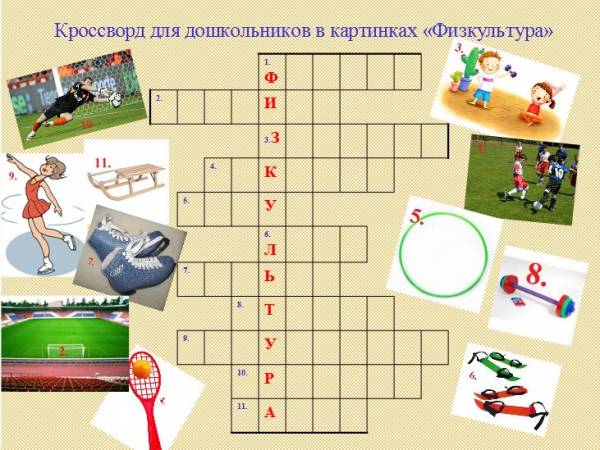 